АДМИНИСТРАЦИЯНОВОМИХАЙЛОВСКОГО СЕЛЬСКОГО ПОСЕЛЕНИЯМОНАСТЫРЩИНСКОГО РАЙОНА СМОЛЕНСКОЙ ОБЛАСТИ                                           ПОСТАНОВЛЕНИЕот   21.04.2020                                      №16В целях внедрения программно-целевых принципов организации бюджетного процесса, руководствуясь постановлением Администрации Новомихайловского сельского поселения Монастырщинского района Смоленской области от 25.10.2013 № 52 «Об утверждении Порядка принятия решений о разработке муниципальных программ , их формирования и реализации Новомихайловского  сельского поселения Монастырщинского района Смоленской области», Уставом Новомихайловского сельского поселения Монастырщинского  района Смоленской области, Администрация Новомихайловского сельского поселения Монастырщинского района Смоленской области  П О С Т А Н О В Л Я Е Т:1. Утвердить муниципальную программу « Благоустройство территории Новомихайловского сельского поселения  Монастырщинского района Смоленской области на 2020 -2022 гг.» согласно приложению. 2. Опубликовать настоящее постановление  в печатном средстве массовой информации органов местного самоуправления Новомихайловского сельского поселения Монастырщинского района Смоленской области в информационной газете «Новомихайловский Вестник»,  информационно-телекоммуникационной сети «Интернет» на официальном сайте Администрации Новомихайловского  сельского поселения Монастырщинского  района Смоленской области .  3.    Контроль за исполнением настоящего постановления оставляю за собой       Глава муниципального образованияНовомихайловского сельского поселенияМонастырщинского района Смоленской области                                                                         С.В.ИвановМуниципальная программа« Благоустройство территории Новомихайловского сельского поселения   Монастырщинского района Смоленской области на 2020-2022 гг.»ПАСПОРТмуниципальной программы « Благоустройство территории Новомихайловского сельского поселения   Монастырщинского района Смоленской области на 2020-2022 гг.» (далее – муниципальная программа)Содержание проблемы и обоснование необходимости ее решения программным методом.Физическая культура - это часть общей культуры человечества, которая представляет собой творческую деятельность по освоению прошлых и созданию новых ценностей преимущественно в сфере физического развития, оздоровления и воспитания людей. Реализация программы « Благоустройство территории Новомихайловского сельского поселения   Монастырщинского района Смоленской области на 2020-2022 гг.» полностью устранила  бы все имеющиеся проблемы,  среди которых выделяются: отсутствие в деревне доступной спортивной площадки для занятий спортом, а также это создание материально-технической базы, организация и проведение спортивно-массовых мероприятий, пропаганда физической культуры и спорта. Деревня Новомихайловское  является административным центром Новомихайловского  сельского поселения Монастырщинского  района. В д. Новомихайловское  проживает 284 человек, молодежи до 18 лет – 94 человек. Возросшая рождаемость последних лет, активно поддерживаемая Правительством РФ, заставляет нас задуматься о занятости и досуге наших детей. Сегодня основной ценностью для народа является здоровье подрастающего поколения, здоровье семьи, нации. Таким образом, приоритетным направлением в работе школы, администрации, Дома культуры, Детского сада является улучшение здоровья детей, формирование  здоровье сберегающего пространства. Современная ситуация показывает, что все большее количество людей, в частности молодежь, предпочитает вести здоровый образ жизни. Об этом свидетельствует различные мероприятия и события, проходящие во многих населенных пунктах нашей страны. Все чаще в СМИ можно слышать и видеть различные призывы к занятии спортом, к развитию физической культуры.Но известно, что простая пропаганда здорового образа жизни дает гораздо меньше результатов , чем создание альтернативных стимулов для поддержания. Подводя итоги, можно сказать что, работая над развитием физкультурно-оздоровительной активности населения, мы стремимся в полной мере реализовать социально-профилактический потенциал физической культуры и спорта – организовать досуг детей, тем самым снизить риски наркомании и противоправного поведения, укрепить здоровье трудящихся и продлить активную жизнь старшего поколения.Пропаганда физической культуры должна способствовать:а) повышению у людей интереса к физическому совершенствованию, раскрытию ценности физической культуры;б) популяризации самостоятельных занятий с широким использованием природных факторов;в) формированию в массовом сознании понимания жизненной необходимости физкультурно-спортивных занятий.Исходя из задач социально-экономической политики на ближайший период и долгосрочную перспективу, для преодоления сложного положения в сфере социального развития села необходимо проведение упреждающих мероприятий.2. Основная цель и задачи программы.Основной целью настоящей Программы является:Создание и обустройство  спортивной площадки в д.Новомихайловское  Монастырщинского района Смоленской области для повышения качества жизни населения и реализации одного из приоритетных направлений государства - воспитание здорового молодого поколения посредством привлечения детей и молодежи к регулярным занятиям физической культурой и спортом. В результате реализации мероприятий настоящей Программы предполагается: построить спортивную площадку размером 25×22 м. с разметкой под игры в мини футбол, волейбол, баскетбол , стритбол, с соответствующим оборудованием, огороженную по периметру. Перечень целевых показателей носит открытый характер и предусматривает возможность их корректировки в случае потери информативности целевого показателя (достижение максимального значения или насыщения), изменения приоритетов государственной политики. Ожидаемыми результатами реализации муниципальной программы являются:- наличие спортивной площадки;- повышение уровня благоустройства территории Новомихайловского сельского поселения Монастырщинского района Смоленской области, улучшение и увеличение количества мест массового отдыха;  Сроки реализации муниципальной программы – 2020 год.3.  Ресурсное обеспечения  программы.Финансирование программы предусматривается за счет средств бюджета Новомихайловского сельского поселения Монастырщинского района Смоленской области, а также привлечения внебюджетных средств.Основными исполнителями программы являются органы местного самоуправления. Исполнители мероприятий программы несут ответственность за ее качественное, своевременное выполнение, рациональное использование выделяемых на ее реализацию средств.Объемы ассигнований составят:4. Механизм реализации программы.При финансировании соответствующих мероприятий Муниципальной Программы  «Благоустройство территории Новомихайловского сельского поселения    Монастырщинского  района Смоленской области на 2020 -2022гг.» средства федерального бюджета предоставляются бюджетам муниципальных образований в форме субсидий. Порядок предоставления субсидий из федерального и областного бюджетов устанавливается нормативным правовым актом Администрации Смоленской области.Отбор исполнителей мероприятий Муниципальной Программы «Благоустройство территории  Новомихайловского сельского поселения Монастырщинского района Смоленской области на 2020-2022 гг.» из числа юридических лиц и физических лиц осуществляется по результатам проведенных аукционов в электронной форме.Контроль за реализацией настоящей Программы осуществляет заказчик Программы - Администрация Новомихайловского сельского поселения Монастырщинского района Смоленской области.          5. Ожидаемые результаты от реализации программыОбщественная значимость проекта заключается в том, что он способствует активности населения, устанавливает тесную связь между жителями села и органами самоуправления. Эффективность проекта несомненна:-каждый ребенок получит возможность заниматься, играть и развиваться;- организация досуга детей и подростков;- мы берем курс на массовость, на общую заинтересованность детей и взрослых;- привлечение детей из неблагополучных семей;- привитие и формирование навыков здорового образа жизни детей;- повышение групповой слаженности и коллективизма среди детей младшего школьного и дошкольного возраста;Реализуемый проект позволит построить спортивную площадку, наличие которой может организовать досуг 284 жителям деревни Новомихайловское и деревень, входящих в состав сельского поселения.Спортивная площадка в д.Новомихайловское Монастырщинского района Смоленской области будет доступна на безвозмездной основе для детей в любое удобное для них время.Об утверждении муниципальной программы « Благоустройство территории  Новомихайловского сельского поселения  Монастырщинского района Смоленской области на 2020-2022 гг.»Наименование программы             Муниципальная программа «Благоустройство территории Новомихайловского сельского поселения Монастырщинского района Смоленской области на 2020-2020 гг.» (Далее программа)Руководитель  ПрограммыАдминистрация Новомихайловского сельского поселения Монастырщинского района Смоленской области (далее сельское поселение)Разработчик   ПрограммыАдминистрация Новомихайловского сельского поселения Монастырщинского района Смоленской областиНормативно-правовая база разработки  ПрограммыФедеральный закон « Об общих принципах организации местного самоуправления в Российской Федерации» от 06.10.2003 № 131- Федеральный закон»; Правила благоустройства территории Новомихайловского сельского поселения Монастырщинского района Смоленской области, утвержденные решением Совета депутатов Новомихайловского сельского поселения Монастырщинского района Смоленской области от 12.11.2018 № 27; Устав Новомихайловского сельского поселения Монастырщинского района Смоленской области.Цели и задачи Программы             Цель: Благоустройство  территории Новомихайловского сельского поселения  Монастырщинского района Смоленской области.  Повышения качества жизни населения и реализации одного из приоритетных направлений государства - воспитание здорового молодого поколения посредством привлечения детей и молодежи к регулярным занятиям физической культурой и спортом.Задачи: 1) Создание условий для занятий спортом сельского населения;2) Создание благоприятных инфраструктурных условий на территории Новомихайловского сельского поселения;3) Формирование у подрастающего поколения чувства гражданской ответственности за социальную обстановку в своей местности;4) Активизация граждан и участие в решении актуальных социальных проблем во взаимодействии с органами власти по реализации общественно значимых проектов.Целевые показатели Программы        Целевыми показателями Программы являются: создание и обустройство  спортивной площадки в д.  Новомихайловское  Монастырщинского  района Смоленской области.Сроки (этапы) реализации  Муниципальной Программы   Один этап, 2020 годИсполнители основных мероприятий-Администрация Новомихайловского сельского поселения Монастырщинского района Смоленской области;-Руководители мероприятий и организаций (по согласованию);-Жители населенных пунктов Новомихайловского сельского поселения Монастырщинского района Смоленской области (по согласованию)Источники и объемы финансирования  Программы                           Объем бюджетных ассигнований на реализацию муниципальной программы составляет 1487,0 тыс.рублей.Объем бюджетных ассигнований на реализацию муниципальной программы по годам составляет: Ожидаемые результаты реализации Муниципальной Программы- создание условий для занятия спортом, а также доступной, комфортной среды для проведения досуга семей, молодежи, детей;- повышение уровня благоустройства территории Новомихайловского сельского поселения Монастырщинского района смоленской области, улучшение и увеличение количества мест массового отдыха.       Источники   финансирования                        Всего сумма (тыс.рублей)Всегов том числе:1487,304из местного бюджета100,304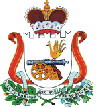 